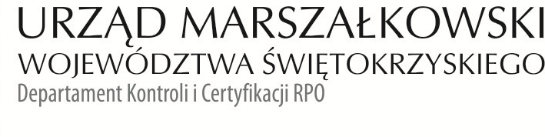 KC-I.432.178.3.2021                                                                                             Kielce, dn. 09.03.2022 r.Gmina Bieliny ul. Partyzantów 1726-004 Bieliny Informacja Pokontrolna Nr KC-I.432.178.3.2021/KKC-3z kontroli w trakcie realizacji projektu nr RPSW.04.04.00-26-0065/15 pn. „Podwyższenie walorów dziedzictwa kulturowego oraz rozbudowa infrastruktury kulturalnej i turystycznej poprzez rewitalizację Zespołu Klasztornego na Świętym Krzyżu wraz z rozbudową Osady Średniowiecznej”, realizowanego w ramach Działania 4.4 „Zachowanie dziedzictwa kulturowego i naturalnego”, IV Osi priorytetowej „Dziedzictwo naturalne i kulturowe” Regionalnego Programu Operacyjnego Województwa Świętokrzyskiego na lata 2014 - 2020, polegającej na weryfikacji dokumentów w zakresie prawidłowości przeprowadzenia właściwych procedur dotyczących udzielania zamówień publicznych, przeprowadzonej na dokumentach w siedzibie Instytucji Zarządzającej Regionalnym Programem Operacyjnym Województwa Świętokrzyskiego na lata 2014 – 2020 w dniach od 31.01.2022 r. do 03.02.2022 r.  I. INFORMACJE OGÓLNE:1. Nazwa i adres badanego Beneficjenta:Gmina Bieliny ul. Partyzantów 1726-004 Bieliny  2. Inne podmioty zaangażowane w realizację projektuDom Zakonny Misjonarzy Oblatów Marii NiepokalanejŚwięty Krzyż 126-006 Nowa Słupia3. Status prawny Beneficjenta:Wspólnoty samorządowe   II. PODSTAWA PRAWNA KONTROLI:	Niniejszą kontrolę przeprowadzono na podstawie art. 23 ust. 1 w związku z art. 22 ust. 4 ustawy                      z dnia 11 lipca 2014 r. o zasadach realizacji programów w zakresie polityki spójności finansowanych w perspektywie finansowej 2014-2020 (Dz.U. z 2020 r., poz. 818 j.t.). III. OBSZAR I CEL KONTROLI:1. Cel kontroli stanowi weryfikacja dokumentów w zakresie prawidłowości przeprowadzenia przez Beneficjenta właściwych procedur dotyczących udzielania zamówień publicznych w ramach realizacji projektu nr RPSW.04.04.00-26-0065/15.2. Weryfikacja obejmuje dokumenty dotyczące udzielania zamówień publicznych związanych z wydatkami przedstawionymi przez Beneficjenta we wniosku o płatność nr RPSW.04.04.00-26-0065/15-018.3. Kontrola przeprowadzona została przez Zespół Kontrolny złożony z pracowników Departamentu Kontroli i Certyfikacji RPO Urzędu Marszałkowskiego Województwa Świętokrzyskiego z siedzibą w Kielcach, w składzie:- Pani Katarzyna Karbowniczek-Cebula - Główny Specjalista (kierownik Zespołu Kontrolnego),- Pan Krzysztof Wojteczek - Główny Specjalista (członek Zespołu Kontrolnego).IV. USTALENIA SZCZEGÓŁOWE:W wyniku dokonanej w dniach od 31.01.2021 r. do 03.02.2022 r. weryfikacji dokumentów dotyczących zamówień udzielonych w ramach projektu nr RPSW.04.04.00-26-0065/15, przesłanych do Instytucji Zarządzającej Regionalnym Programem Operacyjnym Województwa Świętokrzyskiego na lata 2014 – 2020 przez Beneficjenta za pośrednictwem Centralnego systemu teleinformatycznego SL2014, Zespół Kontrolny ustalił, że:I. Beneficjent (Gmina Bieliny) w trybie określonym w art. 39 ustawy Pzp, przeprowadził:Postępowanie nr 542478-N-2020 wszczęte w dniu 21.05.2020 r., które dotyczyło wyboru wykonawcy robót budowlanych polegających na rozbudowie Osady Średniowiecznej w Hucie Szklanej o Świętokrzyską Zagrodę Kultury w systemie „zaprojektuj i wybuduj”. Efektem rozstrzygnięcia postępowania było podpisanie w dniu 02.09.2020 r. umowy nr OP.05101.139.RB.In.2020 pomiędzy Beneficjentem a firmą budowlaną ANNA-BUD Sp. z o.o., ul. Rondo ONZ 1, 00-124 Warszawa. Wynagrodzenie wykonawcy za realizację przedmiotu zamówienia wynosi 13 979 848,18 zł brutto. Termin realizacji całości zadania – 28.02.2023 r., w tym termin na opracowanie dokumentacji projektowej wraz z uzyskaniem ostatecznej decyzji pozwolenia na budowę – do 30.04.2021 r.Ponadto, w trakcie niniejszej kontroli stwierdzono, że do przywołanej powyżej umowy strony zawarły:- w dniu 26.04.2021 r. aneks nr 1, dotyczący zmiany terminu realizacji przedmiotu zamówienia. Wprowadzona zmiana jest zgodna z art. 144 ust. 1 pkt 1 Pzp, ponieważ została przewidziana w Rozdziale XXIII pkt 2 ppkt. 11 i 13 umowy zawartej z Wykonawcą. Beneficjent załączył częściowy protokół odbioru do badanego wniosku o płatność. Inwestycja na dzień sporządzenia niniejszej informacji pokontrolnej jest w trakcie realizacji.W wyniku weryfikacji przedmiotowego postepowania nie stwierdzono błędów i uchybień. Powyższe postępowanie było przedmiotem kontroli przeprowadzonej w dniach od 22.11.2021 r. do 24.11.2021 r. polegającej na weryfikacji dokumentów dotyczących zamówień udzielonych w ramach projektu nr RPSW.04.04.00-26-0065/15, przesłanych do Instytucji Zarządzającej Regionalnym Programem Operacyjnym Województwa Świętokrzyskiego na lata 2014 – 2020 przez Beneficjenta za pośrednictwem Centralnego systemu teleinformatycznego SL2014. Do dnia przeprowadzenia niniejszej kontroli roboty budowlane wynikające z przywołanej powyżej umowy nr OP.05101.139.RB.In.2020 nie zostały zakończone. W przedmiotowym wniosku o płatność Beneficjent przedłożył do refundacji wydatki wynikające z faktury o numerze: 00019/SP/21/09/F dotyczące wykonania robót budowlanych zgodnie z protokołem zaawansowana robót nr 2/2021 z 30.09.2021r. W wyniku weryfikacji przedmiotowego postepowania nie stwierdzono błędów i uchybień.Lista sprawdzająca dotycząca zamówienia stanowi dowód nr 1 do niniejszej Informacji Pokontrolnej.Postępowanie nr 765280-N-2020 wszczęte w dniu 10.12.2020 r., które dotyczyło wyboru wykonawcy usługi polegającej na nadzorze inwestorskim nad inwestycją pn. „Rozbudowa Osady Średniowiecznej w Hucie Szklanej o Świętokrzyską Zagrodę Kultury”. Efektem rozstrzygnięcia postępowania było podpisanie w dniu 25.02.2021 r. Umowy nadzoru inwestorskiego nr OP.05101.23.2021 pomiędzy Beneficjentem a Panem Janem Chlebowskim prowadzącym działalność gospodarczą pn. Przedsiębiorstwo Wielobranżowe „JANEK”, ul. Batalionów Chłopskich 153, 25-671 Kielce. Wynagrodzenie wykonawcy za realizację przedmiotu zamówienia wynosi 152 520,00 zł brutto. Termin realizacji całości zadania od dnia podpisania umowy do 28.02.2023 r.Beneficjent załączył częściowy protokół odbioru do badanego wniosku o płatność. Inwestycja na dzień sporządzenia niniejszej informacji pokontrolnej jest w trakcie realizacji.W przedmiotowym wniosku o płatność Beneficjent przedłożył do refundacji wydatki wynikające z faktury o numerze 18/21.W wyniku weryfikacji przedmiotowego postepowania nie stwierdzono błędów i uchybień. Lista sprawdzająca dotycząca zamówienia stanowi dowód nr 2 do niniejszej Informacji Pokontrolnej.V. REKOMENDACJE I ZALECENIA POKONTROLNE:IZ RPOWŚ na lata 2014-2020 odstąpiła od formułowania zaleceń i rekomendacji.Niniejsza Informacja Pokontrolna zawiera 4 strony oraz 2 dowody, które dostępne są do wglądu                     w siedzibie Departamentu Kontroli i Certyfikacji RPO, ul. Wincentego Witosa 86, 25-561 Kielce.Dokument sporządzono w dwóch jednobrzmiących egzemplarzach, z których jeden zostaje przekazany Beneficjentowi. Drugi egzemplarz oznaczony terminem „do zwrotu” należy odesłać               na podany powyżej adres w terminie 14 dni od dnia otrzymania Informacji Pokontrolnej.Jednocześnie informuje się, iż w ciągu 14 dni od dnia otrzymania Informacji Pokontrolnej Beneficjent może zgłaszać do Instytucji Zarządzającej pisemne zastrzeżenia, co do ustaleń w niej zawartych. Zastrzeżenia przekazane po upływie wyznaczonego terminu nie będą uwzględnione.Kierownik Jednostki Kontrolowanej może odmówić podpisania Informacji Pokontrolnej informując na piśmie Instytucję Zarządzającą o przyczynach takiej decyzji.Kontrolujący:      IMIĘ I NAZWISKO: Katarzyna Karbowniczek-Cebula   ……………………………….……IMIĘ I NAZWISKO: Krzysztof Wojteczek                   ……………………………………….                                                                                                       Kontrolowany/a                                                                                                .……………………………